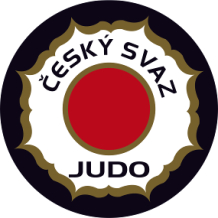 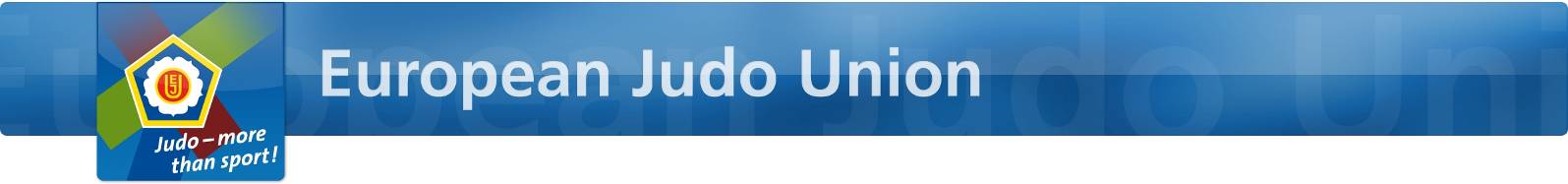 EJU Olympic Training Centre “Going for Gold”Men / Women14 - 23 March 2013         Nymburk -  Visa Application FormFEDERATION 					    Date, Stamp & Signature:  				Our delegation needs the invitation from the_______ till the_______   of ________________  2013.We will apply for visas at the CZECH Embassy in __________________________										        (country, city) SurnameFirst NameDate of BirthPassport  NoDate of issueDate of expiry